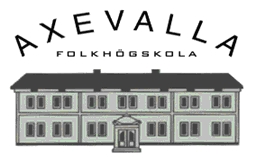 Kursplan år 2022Ämne/kurs: Fördjupningskurs för kontakttolkar  Kvinnosjukdomar och barnlöshetÄmnesansvarig: Peter WieslerTid och omfattning: 30 timmar varav 10 timmar språkhandledning terminologiInnehåll/centrala begrepp: Gynekologiska, obstetriska sjukdomar och sjukdomar i kvinnobröstenUnderlivet, anatomi och fysiologiOlika sjukdomar i underlivetFörlossningsskadorFörlossningsdepressionMenstruationsbesvärPMS och PMDSFertilitetsproblemOfrivillig barnlöshetOrsaker, primära och sekundäraUtredningOlika behandlingsmetoderFörmågemål/förväntade lärresultatSyftet är att ge verksamma tolkar fördjupade kunskaper inom kvinnosjukdomar och öka deras kompetens att tolka inom området   Kursmaterial: Eget